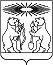 О внесении изменений в постановление администрации Северо-Енисейского района «Об установлении тарифов на услуги, оказываемые муниципальным казенным учреждением «Спортивный комплекс Северо-Енисейского района «Нерика»В целях уточнения постановления, на основании постановления администрации Северо-Енисейского района от 14.03.2011 № 79-п «Об утверждении порядка и нормативов финансирования культурно-массовых, досуговых, физкультурно-оздоровительных и спортивных мероприятий», руководствуясь статьей 34 Устава Северо-Енисейского района, ПОСТАНОВЛЯЮ:1. Внести в постановление администрации Северо-Енисейского района от13.11.2017 № 441-п «Об установлении тарифов на услуги, оказываемые муниципальным казенным учреждением «Спортивный комплекс Северо-Енисейского района «Нерика» (в редакции постановлений администрации Северо-Енисейского района от 28.11.2017 № 458-п, от 22.02.2018 № 62-п, от 14.12.2018 № 433-п, от 29.12.2018 № 490-п, от 20.08.2019 № 305-п, от 27.12.2019 № 521-п, от 24.01.2020 № 19-п, от 27.02.2020 № 77-п, от 08.10.2020 № 405-п, от 23.11.2020 № 517-п, от 10.03.2021 № 123-п, от 06.04.2021 № 171-п, от 20.05.2021 № 220-п) (далее - постановление) следующие изменения:1) приложение 1 к постановлению, именуемое «Тарифы на услуги, оказываемые муниципальным казенным учреждением «Спортивный комплекс Северо-Енисейского района «Нерика» изложить в новой редакции согласно приложению 1 к настоящему постановлению;2) табличную часть приложения 3 к постановлению, именуемое «Перечень категорий физических лиц, которые имеют право на посещение бассейна муниципального казенного учреждения «Спортивный комплекс Северо-Енисейского района «Нерика» на безвозмездной основе» дополнить строкой 7 следующего содержания:3) приложение 4 к постановлению, именуемое «Тарифы на услуги, оказываемые в бассейне муниципального казенного учреждения «Спортивный комплекс Северо-Енисейского района «Нерика», изложить в новой редакции согласно приложению 2 к настоящему постановлению.2. Настоящее постановление вступает в силу со дня его опубликования в газете «Северо-Енисейский вестник», применяется к правоотношениям, возникшим с 01.09.2021 и подлежит размещению на официальном сайте Северо-Енисейского района (www.admse.ru).Временно исполняющий полномочияГлавы Северо-Енисейского района,первый заместитель главы района							     А.Н. РябцевПриложение 1 к постановлению администрацииСеверо-Енисейского районаот 28.07.2021  № 299-п           (новая редакция приложения 1к постановлению администрацииСеверо-Енисейского районаот 13.11.2017 № 441-п)Тарифы на услуги, оказываемые муниципальным казенным учреждением «Спортивный комплекс Северо-Енисейского района «Нерика»11 час включает 45 минут оказания услуг и 15 минут принятие душа21 посещение в течение 1,5 часов. Время окончания посещения должно совпадать со временем окончания оплаченного временного периода3 Срок действия сертификата 3 месяца4Имущество, в отношении которого применение постановления администрации Северо-Енисейского района от 15.03.2019 № 91-п «Об утверждении Порядка проката инвентаря, закрепленного за муниципальными учреждениями Северо-Енисейского района» нецелесообразно5  Победители и призеры физкультурно-спортивных мероприятий, проводимых на территории Северо-Енисейского района, включенных в Календарный план мероприятий по физической культуре и спорту Северо-Енисейского района, утвержденный распоряжением администрации Северо-Енисейского района, награжденные наградной атрибутикой в виде подарочного сертификата, утвержденного муниципальным казенным учреждением «Спортивный комплекс Северо-Енисейского района «Нерика», при предъявлении администратору муниципального казенного учреждения «Спортивный комплекс Северо-Енисейского района «Нерика»  подарочного сертификата с указанием наименования соревнования, за победу или призовое место в котором был вручен сертификат, пользуются услугой на безвозмездной основе в пределах номинала предъявляемого сертификата. Данные подарочного сертификата в обязательном порядке сверяются администратором с журналом выдачи подарочных сертификатовПриложение 2 к постановлению администрацииСеверо-Енисейского районаот 28.07.2021  № 299-п      (новая редакция Приложения 4к постановлению администрацииСеверо-Енисейского районаот 13.11.2017 № 441-п)Тарифы на услуги, оказываемые в бассейне муниципального казенного учреждения «Спортивный комплекс Северо-Енисейского района «Нерика»(в руб.)1 1 час включает 45 минут плавания (занятия в бассейне) и 15 минут принятие душа.2  Цена за единицу стоимости услуги на 1 посетителя.3 Комплект мячей из 10 штук4Имущество, в отношении которого применение постановления администрации Северо-Енисейского района от 15.03.2019 № 91-п «Об утверждении Порядка проката инвентаря, закрепленного за муниципальными учреждениями Северо-Енисейского района» нецелесообразно5 Победители и призеры физкультурно-спортивных мероприятий, проводимых на территории Северо-Енисейского района, включенных в Календарный план мероприятий по физической культуре и спорту Северо-Енисейского района, утвержденный распоряжением администрации Северо-Енисейского района, награжденные наградной атрибутикой в виде подарочного сертификата, утвержденного муниципальным казенным учреждением «Спортивный комплекс Северо-Енисейского района «Нерика», при предъявлении администратору муниципального казенного учреждения «Спортивный комплекс Северо-Енисейского района «Нерика»  подарочного сертификата с указанием наименования соревнования, за победу или призовое место в котором был вручен сертификат, пользуются услугой на безвозмездной основе в пределах номинала предъявляемого сертификата. Данные подарочного сертификата в обязательном порядке сверяются администратором с журналом выдачи подарочных сертификатовАДМИНИСТРАЦИЯ СЕВЕРО-ЕНИСЕЙСКОГО РАЙОНАПОСТАНОВЛЕНИЕАДМИНИСТРАЦИЯ СЕВЕРО-ЕНИСЕЙСКОГО РАЙОНАПОСТАНОВЛЕНИЕ«28» июля 2021 г.№ 299-пгп Северо-Енисейскийгп Северо-Енисейский7.Победители и призеры физкультурно-спортивных мероприятий, проводимых на территории Северо-Енисейского района, включенных в Календарный план мероприятий по физической культуре и спорту Северо-Енисейского района, утвержденный распоряжением администрации Северо-Енисейского района, награжденные наградной атрибутикой в виде подарочного сертификата, утвержденного муниципальным казенным учреждением «Спортивный комплекс Северо-Енисейского района «Нерика» в соответствии с номиналом предъявляемого подарочного сертификата и выбранной для реализации сертификата услугойНе установленаПредъявление администратору муниципального казенного учреждения «Спортивный комплекс Северо-Енисейского района «Нерика»  подарочного сертификата с указанием наименования соревнования, за победу и/или призовое место в котором был вручен сертификат. Данные подарочного сертификата в обязательном порядке сверяются администратором с журналом выдачи подарочных сертификатов№ п/пНаименование услугиЕдиница расчетастоимости услугиТариф, руб.12341Прокат одного комплекта лыж 4,51 час40,002Прокат коньков 4,51 час60,003Прокат одной пары лыжероллеров 4,51 час30,004Прокат гироскутера 4,51 час160,005Прокат велосипеда 51 час50,006Прокат одной пары палок для скандинавской ходьбы 4,51 час15,007Прокат настольного бильярда 4,51 час150,008Прокат массажного кресла 4,51 мин.5,009Занятие в гимнастическом зале в группе не более 10 человек1 час130,0010Занятие в гимнастическом зале для детей (с тренером) в группе не более 10 человек1 час270,0011Занятие в гимнастическом зале для взрослых (с тренером) в группе не более 10 человек1 час270,0012Услуги батута (одновременно не более 4 человек)51 час180,00/чел.12.1Услуги батута (одновременно не более 4 человек)510 мин.30,00/чел.13Услуги сухого бассейна (одновременно не более 4 человек)51 час25,00/чел.14Услуги сауны (одновременно не более 4 человек)51 час1400,0015Услуга по составлению программы занятий в тренажерном зале для взрослых 51 час150,00/чел.162Посещение тренажерного зала, в т.ч.5рабочие дни:с 8.00 ч. до 16.00 ч. 1 посещение (1,5 часа)80,00162рабочие дни с 16.00 ч. до 18.00 ч.1 посещение (1,5 часа)90,00162рабочие дни после 18.00 ч.,выходные дни (сб., вс.)1 посещение (1,5 часа)100,00172Абонемент на посещение тренажерного зала, в т.ч. рабочие дни: с 8.00 ч. до 16.00 ч. 8 посещений600,00172рабочие дни с 16.00 ч. до 18.00 ч.8 посещений650,00172рабочие дни после 18.00 ч.,выходные дни (сб., вс.)8 посещений750,00172рабочие дни:с 8.00 ч. до 16.00 ч. 12 посещений850,00172рабочие дни с 16.00 ч. до 18.00 ч.12 посещений950,00172рабочие дни после 18.00 ч.,выходные дни (сб., вс.)12 посещений1100,00172рабочие дни:с 8.00 ч. до 16.00 ч. 16 посещений1050,00172рабочие дни с 16.00 ч. до 18.00 ч.16 посещений1200,00172рабочие дни после 18.00 ч.,выходные дни (сб., вс.)16 посещений1400,0018Прокат роликовых коньков  4,51 час60,0019Предоставление спортивного зала для проведения физкультурно-развлекательных мероприятий5 1 час300,0020Заточка коньков 5одна пара50,0021Подарочные сертификаты3:номиналом 300 рублейноминалом 500 рублейноминалом 1000 рублей1 ед.300,00500,001000,0022Прокат развлекательного автомата «Колотушка-Колобок» 4,51,5 мин25,0023Прокат игрового многофункционального автомата «Мини баскетбол4,515 мин35,0024Прокат электронного тира 4,520 мин65,00№ п/пНаименование услугиЕдиница расчетастоимости работыТариф, руб.12341Прокат шапочки для бассейна 4,51 час135,002Прокат носового зажима4,51 час125,003Прокат очков для плавания4,51 час125,004Прокат ласт для плавания4,51 час125,005Занятия аква - аэробикой 51 час1320,006Занятия по плаванию по выбранному виду плавания (индивидуальное с тренером) 51 час1320,007Занятие в группе не более 3-х граждан по оздоровительному плаванию (групповое с тренером)51 час1280,0028Прокат доски для плавания4,51 час125,009Прокат мячей силиконовых3,4,51 час125,0010Прокат мячей для метания3,4,51 час125,0011Прокат аквапояса4,51 час150,0012Прокат гантелей круглых4,51 час125,0013Прокат акваманжетов4,51 час150,0014Прокат нарукавников4,51 час125,0015Прокат жилета для плавания4,51 час125,0016Прокат круга надувного4,51 час125,0017Прокат массажного кресла4,51 мин5,00